Вложения, запрещенные к отправке в Киргизию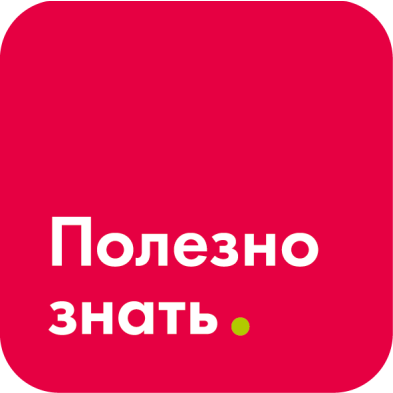 Перечень предметов и веществ, запрещенных к отправке в Киргизию:  Огнестрельное и холодное оружие, любое оружие;Взрывчатые вещества, средства взрывания и предметы, ими начиненные;Наркотические средства в любом виде – например, в порошке или таблетках;Табак (в т.ч. жидкости для заправки вейпа);Скоропортящиеся продукты;Ядовитые, токсичные, отравляющие грузы; Радиоактивные материалы;Взрывоопасные изделия, вещества и предметы (в т.ч. легковоспламеняющиеся жидкости, воспламеняющиеся твердые вещества);Окисляющиеся вещества и органические перекиси;Едкие и коррозирующие вещества;Газообразные вещества, сжатые и сжиженные газы (исключение: бытовые аэрозоли и краски в аэрозольных баллонах не относятся к запрещенным газам и разрешены к перевозке);Порошки неизвестного происхождения;Лекарственные препараты;Диски, содержащие порнографические материалы;Денежные купюры любых стран.Перечень предметов и веществ, принимаемых к отправке в Киргизию только с соблюдением специальных условий:БАДы и пищевые добавки – необходимо дополнительно прилагать свидетельство о государственной регистрации, а также сертификат соответствия ЕАС и фотосанитарный сертификат. Семена растений – необходимо дополнительно прилагать фитосанитарный сертификат.Ножи – необходимо дополнительно прилагать сертификат соответствия ЕАС, а также приложение к сертификату соответствия ЕАС и информационный лист о том, что данные ножи не являются оружием. Все документы должны предоставляться на русском языке. Если указанные выше сопроводительные документы не будут приложены (либо приложены не все), то такие вложения к доставке не принимаются. 